БОЙОРОҡ	                       распоряжение  20 декабрь    2019 й.	                   №27-р                          20 декабря  .О публичных слушаниях по обсуждению проекта «О внесении   изменений в решение Совета сельского поселения Староянбаевский сельсовет муниципального района Балтачевский район Республики Башкортостан от 10 февраля 2017 года №15/52 «Об утверждении правил землепользования и застройки сельского поселения Староянбаевский сельсовет муниципального района Балтачевский район Республики Башкортостан»»В соответствии со статьей 24,33 Градостроительного кодекса Российской Федерации,  Федеральным законом от 06 октября 2003 № 131-ФЗ  «Об общих принципах организации местного самоуправления в Российской Федерации» (с изменениями и дополнениями), пунктом 12 Положения о проведении публичных слушаний или общественных обсуждений по вопросам градостроительной деятельности на территории  сельского поселения Староянбаевский сельсовет муниципального района Балтачевский район Республики Башкортостан, утверждённого решением Совета сельского поселения Староянбаевский сельсовет муниципального района Балтачевский район Республики Башкортостан от 26 декабря 2018 года № 36/119, в целях соблюдения прав человека на благоприятные условия жизнедеятельности, прав и законных интересов правообладателей земельных участков и объектов капитального строительства сельского поселения Староянбаевский сельсовет муниципального района Балтачевский район Республики Башкортостан:1. Назначить публичные слушания по обсуждению проекта «О внесении   изменений в решение Совета сельского поселения Староянбаевский сельсовет муниципального района Балтачевский район Республики Башкортостан от 10 февраля 2017 года №15/52 «Об утверждении правил землепользования и застройки сельского поселения Староянбаевский сельсовет муниципального района Балтачевский район Республики Башкортостан»» 20 января 2020 года, в 15.00 ч., в зале заседаний Администрации сельского поселения Староянбаевский сельсовет муниципального района Балтачевский район по адресу: д.Староянбаево, ул. Ленина, д.1а.2. Установить, что письменные предложения жителей сельского поселения  Староянбаевский сельсовет муниципального района Балтачевский район  Республики Башкортостан по проекту направляются в Администрацию  сельского поселения Староянбаевский сельсовет  муниципального района Балтачевский район  Республики Башкортостан (по адресу д.Староянбаево, ул. Ленина, д.1а) в период с 21 декабря 2019 года по 20 января 2020 года.3. Обнародовать настоящее распоряжение на информационном стенде администрации сельского поселения Староянбаевский сельсовет и разместить  на официальном сайте сельского поселения Староянбаевский сельсовет муниципального района Балтачевский район Республики Башкортостан.4. Контроль по исполнению настоящего распоряжения оставляю за собой.     Глава  сельского  поселения                                     Р.М.Ахунов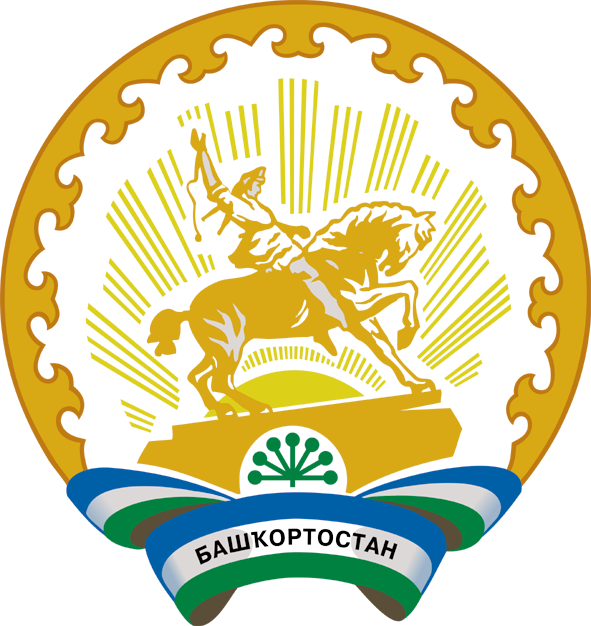 Башҡортостан Республикаһының Балтас районы муниципаль районының Иҫке Янбай ауыл советы ауыл биләмәһе башлығыГлава сельского поселения Староянбаевский сельсовет     муниципального района               Балтачевский район    Республики Башкортостан